From State of Franklin Road, turn at traffic light at Johnson City Medical Center onto Vonderfecht way (400 N. State of Franklin Rd) turns in to Memorial Avenue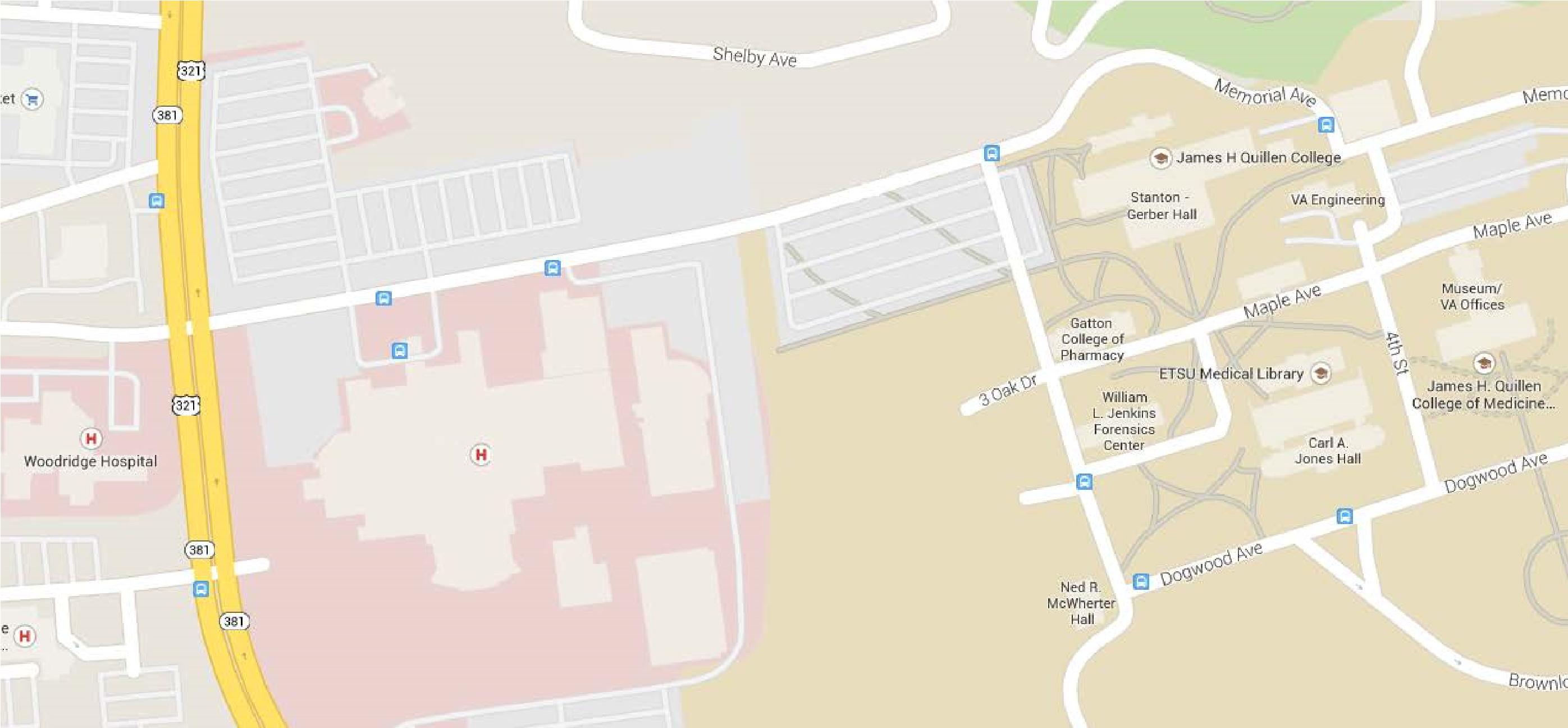 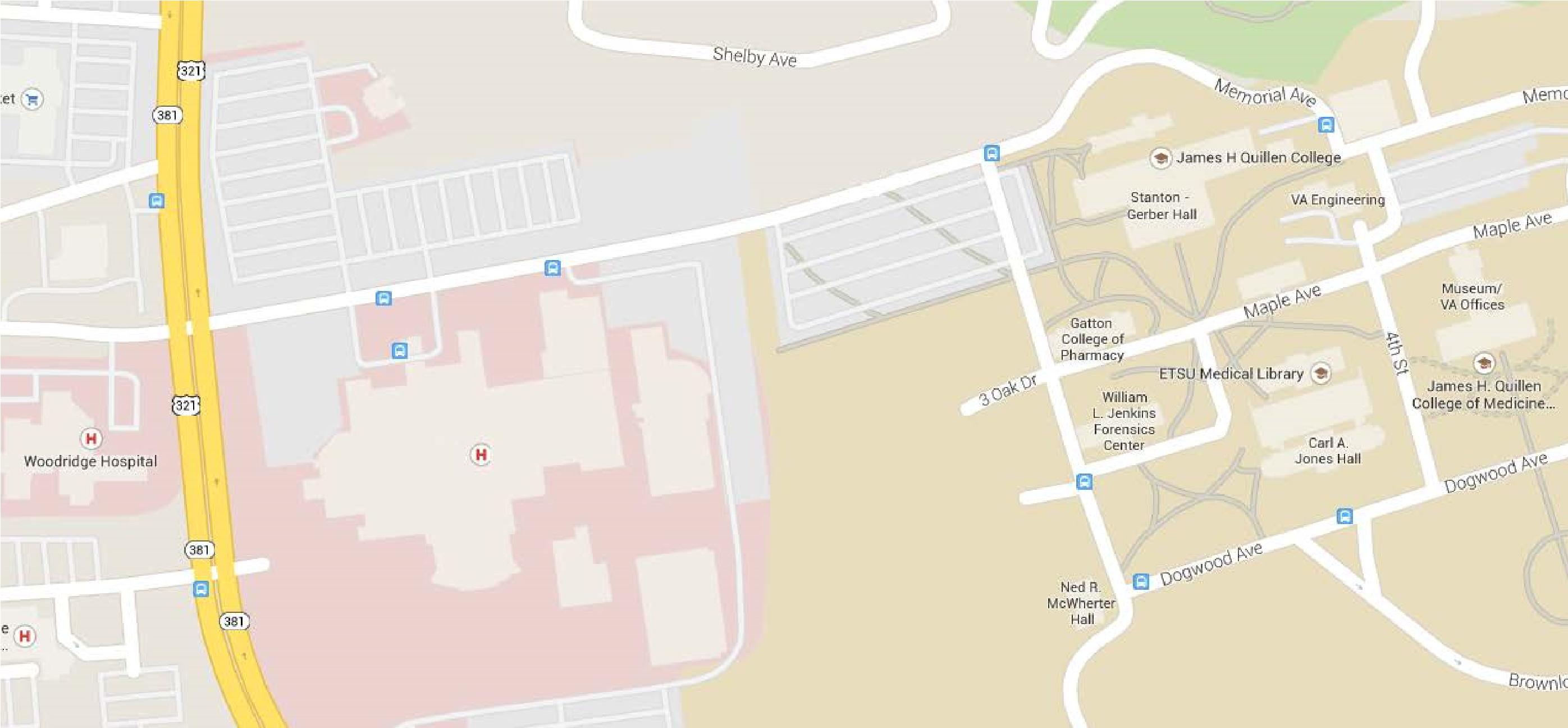 Continue straight, past JCMC and Niswonger Children’s Hospital onto the VA CampusTurn right on Fifth StreetParking is located is located on your left.Stanton-Gerber Hall is next to parking lot